	ПриложениеОПЕРАТИВНЫЙ ЕЖЕДНЕВНЫЙ ПРОГНОЗвозникновения чрезвычайных ситуаций на территорииРоссийской Федерации на 31 октября 2023 г.ДАЛЬНЕВОСТОЧНЫЙ ФО	Прогноз опасных и неблагоприятных метеорологических условий Метеорологическая обстановкаВ Республике Бурятия, Забайкальском крае сильный снег, мокрый снег, метель, налипание мокрого снега, гололедные явления. На севере Хабаровского края, в Магаданской области сильный снег, метель, гололедица. В Приморском крае, в Сахалинской области сильный дождь, местами мокрый снег. В Сахалинской области налипание мокрого снега, в ночь с 1.11 на 2.11 на юге Камчатского края, на Курильских островах сильный дождь, мокрый снег, снег, метель, налипание мокрого снега, гололедные явления. На юге округа местами туман. На севере Республики Саха (Якутия), в Республике Бурятия, Забайкальском крае, на севере Хабаровского, на юге Камчатского краев, на юге Магаданской области, на Курильских островах сильный ветер с порывами 15-20 м/с. 1.2.Гидрологическая обстановка: В Приморском крае продолжается период сухой погоды. Отсутствие осадков способствует постепенному уменьшению водности в реках, истощению русловых запасов. Водность большинства рек края составляет 20-60% нормы, и только отдельных рек северных и южных районов близка к норме.Спад уровня воды в реках составляет 1-3 см за сутки. Все реки в берегах, уровни воды ниже отметок выхода воды на пойму преимущественно на 1,6-3,3 м, на отдельных участках рек северных районов ниже на 0,9-1,2 м.В ближайшие трое суток на реках края ожидается низкое стояние уровня воды. Выхода рек из берегов, неблагоприятных и опасных гидрологических явлений не прогнозируется.В Республике Бурятия на реках наблюдается спад уровней воды. На р. Верхняя Ангара в районе с. Верхняя Заимка в результате формирования зажора льда ниже поста уровень воды за сутки повысился на 32 см, в уровненном режиме остальных рек наблюдался спад с интенсивностью 1-5 см/сутки.В Забайкальском крае на реке Ингода у г. Чита и пгт. Атамановка появились забереги, начался шугоход на 8-10 дней позже обычного, на реках Олекма у с. Средняя Олекма, Борзя у г. Борзя, Хойто - Ага у с. Хойто - Ага, Кия у с. Кокуй - Комогорцево, Куэнга у с. Укурей, Могойтуй у с. Могойтуй, Куанда у с. Куанда, на 9 дней позже нормы, установился ледостав, местами неполный.В Амурской области на реках преимущественно преобладает спад уровня воды. На 5-8 дней позже нормы начался шугоход в верхнем течении р. Селемджа. Ледостав с полыньями отмечается на реках Олекма, Нюкжа.В Еврейской АО на реках преобладает спад уровня воды.В Хабаровском крае на реках наблюдается снижение уровней воды. На 5-8 дней позже нормы начался шугоход на реках Тырма и Бурея у с. Усть-Умальта.В Сахалинской области на реках продолжаются спады уровней воды.В Камчатском крае на реках края наблюдается спокойная гидрологическая обстановка. В уровенном режиме отмечается понижение уровней воды.На реке Пенжина в районе с. Каменское Пенжинского муниципального района повторно появились ледовые явления в виде заберегов и шугохода.В последующие сутки в уровенном режиме сохранится тенденция понижения уровней воды. На реках Пенжинского района продолжится процесс формирования ледового покрова. Все реки в берегах.В Республике Саха (Якутия) на р. Лена у г. Олекминск, на 2 недели позже средних многолетних сроков (в экстремально поздние сроки) начался шугоход. 28 октября у гидропоста Кюсюр установился ледяной покров, что на 5 суток позже обычных сроков, уровни воды при образовании ледостава на 0,3 м выше нормы.На р. Алдан у гидропоста Петропавловск Усть-Майского района наблюдается установление ледостава, что на 8 суток позже среднемноголетней даты. Уровень воды при установлении ледостава отмечается на 0,7 выше нормы.На участке р. Вилюй Сунтар – Сого - Хая наблюдается шугоход.На реках севера и северо-востока отмечается зимний режим.В Магаданской области на реках продолжается процесс ледообразования.В Чукотском АО на реках преимущественно преобладает спад уровня воды, продолжается процесс ледообразования.Японское море, Татарский пролив высота волн 1-2м (4 балла).Охотское море высота волн 1-2м (4 балла).Берингово море высота волн 1-2м (4 балла).2. Прогноз ЧСПриродные и природно-техногенные ЧСПрогнозируется вероятность возникновения ЧС (происшествий), связанных с повреждением (обрывом) ЛЭП и линий связи, обрушением слабо укрепленных конструкций, падением деревьев на севере Республики Саха (Якутия), в Республике Бурятия, Забайкальском крае, на севере Хабаровского, на юге Камчатского краев, на юге Магаданской области, на Курильских островах (Источник – сильный порывистый ветер); в Республике Бурятия, Забайкальском крае, на юге Камчатского края, на Курильских островах (Источник – налипание мокрого снега, гололедные явления).Существует вероятность ЧС (происшествий), связанных с затруднением в движении автотранспорта, перекрытием трасс для движения и увеличением количества ДТП на автодорогах федерального, регионального и местного значения, в работе аэропортов и вертолетных площадок в Республике Бурятия, Забайкальском крае, на севере Хабаровского края, юге Камчатского края, в Магаданской области, на Курильских островах (Источник – снег, сильный снег, метель), в Республике Бурятия, Забайкальском крае, на юге Камчатского края, на Курильских островах (Источник – гололедные явления), на юге округа (Источник – туман).Наибольший риск провалов людей и техники под лед сохраняется на водных объектах в Республике Саха (Якутия), Амурской области. На озерах, водохранилищах, реках, акваториях морей в связи с неустойчивым ледообразованием повышается вероятность отрыва ледовых полей с рыбаками любителями.На территории горных районов республик Бурятия, Саха (Якутия), Забайкальского, Хабаровского, Камчатского, Приморского краёв, Амурской, Сахалинской областей, Еврейской АО существует вероятность возникновения ЧС (происшествий), вызванных перекрытием автомобильных и железных дорог, нарушением работы транспорта, повреждением опор ЛЭП, повреждением зданий и сооружений, нарушением работы систем жизнеобеспечения населения (Источник – высокий уровень предшествующего увлажнения, оползни, сели, обвалы, антропогенная деятельность).Сохраняется вероятность возникновения единичных очагов ландшафтных пожаров, а также ухудшения лесопожарной обстановки на природных территориях южных районов Республики Бурятия, Забайкальского, Приморского, Хабаровского краев, Амурской области, Еврейской АО.2.2. Техногенные ЧССуществует вероятность возникновения ЧС (происшествий), связанных с авариями в работе систем коммунального жизнеобеспечения, а также риск возникновения техногенных пожаров (в т. ч. взрывов бытового газа) на территории округа (Источник – износ оборудования, нарушение и несоблюдение производственно-технологических норм и правил эксплуатации газового оборудования).СИБИРСКИЙ ФОПрогноз опасных и неблагоприятных метеорологических условий Метеорологическая обстановкаВ республиках Алтай, Хакасия, Тыва, Алтайском крае, на юге и в центре Красноярского края, на юге Иркутской области, в Кемеровской области сильный снег, мокрый снег, местами дождь, метель, налипание мокрого снега, гололедные явления. В республиках Алтай, Хакасия, Тыва, Алтайском крае, на юге и в центре Красноярского края, в Кемеровской, Томской, Иркутской областях, на западе Таймыра сильный ветер с порывами 15-20 м/с. 1.2.Гидрологическая обстановка: Повышение уровня воды (на 26-178 см за сутки) отмечается на р. Чарыш (Алтайский край), р. Томь (Кемеровская, Томская область), р. Кия (Кемеровская область), р. Васюган (Томская область), Енисее у с. Потапово и с. Караул (Красноярский край). Ледостав продолжает формироваться на реках Кемеровской, Иркутской, Томской области, Красноярского края. 31 октября – 5 ноября ожидается появление льда на Оби выше г. Камень-на-Оби (Алтайский край) и на участке г. Новосибирск – г. Колпашево (Томская область).Прогноз ЧСПриродные и природно-техногенные ЧСПрогнозируется вероятность возникновения ЧС (происшествий), связанных с повреждением (обрывом) ЛЭП и линий связи, обрушением слабо укрепленных конструкций, падением деревьев на территории республик Алтай, Хакасия, Тыва, Алтайского края, на юге и центре Красноярского края, в Кемеровской, Томской, Иркутской областях, на западе Таймыра (Источник – сильный порывистый ветер), на территории республик Алтай, Хакасия, Тыва, Алтайского края, на юге и в центре Красноярского края, юге Иркутской области, в Кемеровской области (Источник – гололедные явления, налипание мокрого снега).Существует вероятность ЧС (происшествий), связанных с затруднением в движении автотранспорта, перекрытием трасс для движения и увеличением количества ДТП на автодорогах федерального, регионального и местного значения; в работе аэропортов и вертолетных площадок на территории республик Алтай, Хакасия, Тыва, Алтайского края, на юге и в центре Красноярского края, на юге Иркутской области, в Кемеровской области (Источник – сильный снег, метель, гололедные явления).Наибольший риск провалов людей и техники под лед сохраняется на водных объектах в Красноярском крае, Иркутской области. На озерах, водохранилищах, реках, акваториях морей в связи с неустойчивым ледообразованием повышается вероятность отрыва ледовых полей с рыбаками любителями.На территории горных районов республик Алтай, Тыва, Хакасия, Красноярского края, Иркутской, Кемеровской областей существует вероятность возникновения ЧС (происшествий), вызванных перекрытием автомобильных и железных дорог, нарушением работы транспорта, повреждением опор ЛЭП, повреждением зданий и сооружений, нарушением работы систем жизнеобеспечения населения (Источник – высокий уровень предшествующего увлажнения, оползни, сели, обвалы, антропогенная деятельность).Сохраняется вероятность возникновения единичных очагов ландшафтных пожаров, а также ухудшения лесопожарной обстановки на природных территориях отдельных юго-восточных районов Иркутской области.2.2. Техногенные ЧС Существует вероятность возникновения ЧС (происшествий), связанных с авариями в работе систем коммунального жизнеобеспечения, а также риск возникновения техногенных пожаров (в т. ч. взрывов бытового газа) на территории округа (Источник – износ оборудования, нарушение и несоблюдение производственно-технологических норм и правил эксплуатации газового оборудования).УРАЛЬСКИЙ ФО1. Прогноз опасных и неблагоприятных метеорологических условийМетеорологическая обстановкаВ Свердловской области, Ямало-Ненецком, Ханты-Мансийском АО местами снег. В Челябинской области сильный снег, мокрый снег, метель, налипание мокрого снега, гололедные явления. На всей территории округа гололедица. В Челябинской области ветер с порывами 12-17 м/с, на западе Ямало-Ненецкого, Ханты-Мансийского АО до 15 м/с. 1.2.Гидрологическая обстановкаНезначительный разлив воды по пойме наблюдается на р. Таз у с. Красноселькуп (Ямало-Ненецкий АО). Ледостав продолжает формироваться на реках Ямало-Ненецкого АО, Тюменской, Свердловской области.2. Прогноз ЧС2.1. Природные и природно-техногенные ЧС  Прогнозируется вероятность возникновения ЧС (происшествий), связанных с повреждением (обрывом) ЛЭП и линий связи, обрушением слабо укрепленных конструкций, падением деревьев на территории Челябинской области, на западе Ямало-Ненецкого, Ханты-Мансийского АО (Источник – сильный порывистый ветер); в Челябинской области (Источник – налипание мокрого снега, гололедные явления).Существует вероятность ЧС (происшествий), связанных с затруднением в движении автотранспорта, перекрытием трасс для движения и увеличением количества ДТП на автодорогах федерального, регионального и местного значения; в работе аэропортов и вертолетных площадок на территории округа (Источник ЧС – гололедица); в Челябинской области (Источник – сильный снег, метель, гололедные явления).На территории Челябинской области существует вероятность возникновения ЧС (происшествий), связанных с перекрытием автомобильных и железных дорог, нарушением работы транспорта, повреждением опор ЛЭП, повреждением зданий и сооружений, нарушением работы систем жизнеобеспечения населения (Источник – высокий уровень предшествующего увлажнения, оползни, сели, обвалы, антропогенная деятельность).2.2. Техногенные ЧССуществует вероятность возникновения ЧС (происшествий), связанных с авариями в работе систем коммунального жизнеобеспечения, а также риск возникновения техногенных пожаров (в т. ч. взрывов бытового газа) на территории округа (Источник – износ оборудования, нарушение и несоблюдение производственно-технологических норм и правил эксплуатации газового оборудования).ПРИВОЛЖСКИЙ ФО1. Прогноз опасных и неблагоприятных метеорологических условийМетеорологическая обстановкаНа всей территории округа, кроме Саратовской области снег, мокрый снег, местами дождь, метель, налипание мокрого снега, гололедные явления. В Республиках Татарстан, Башкортостан, Ульяновской, Самарской, Оренбургской областях сильный дождь, мокрый снег, гололедные явления. На всей территории округа ветер с порывами 12-17 м/с, местами до 20 м/с.1.2.Гидрологическая обстановкаРост уровня воды (на 21-64 см за сутки) отмечается на р. Белая, р. Ай, р. Юрюзань (Республика Башкортостан), р. Вятка (Кировская область). Развитие первичный ледовых явлений происходит на реках Кировской области, Пермского края. На других водных объектах округа опасных и неблагоприятных гидрологических явлений не отмечается.2. Прогноз ЧС2.1. Природные и природно-техногенные ЧСПрогнозируется вероятность возникновения ЧС (происшествий), связанных с повреждением (обрывом) ЛЭП и линий связи, обрушением слабо укрепленных конструкций, падением деревьев на территории округа (Источник – сильный порывистый ветер), на всей территории округа, кроме Саратовской области (Источник – налипание мокрого снега, гололедные явления).Существует риск возникновения ЧС (происшествий), связанных с подтоплением пониженных участков местности, низководных мостов, подмывом автомобильных и ж/д дорог на территории республик Татарстан, Башкортостан, в Ульяновской, Самарской, Оренбургской областях (Источник ЧС – осадки на фоне высокой водности, неисправность и замусоривание коллекторно-дренажных систем, кратковременные подъемы на малых реках).Существует вероятность ЧС (происшествий), связанных с затруднением в движении автотранспорта, перекрытием трасс для движения и увеличением количества ДТП на автодорогах федерального, регионального и местного значения; в работе аэропортов и вертолетных площадок на всей территории округа, кроме Саратовской области (Источник – снег, мокрый снег, метель, гололедные явления). 2.2 Техногенные ЧС Существует вероятность возникновения ЧС (происшествий), связанных с авариями в работе систем коммунального жизнеобеспечения, а также риск возникновения техногенных пожаров (в т. ч. взрывов бытового газа) на территории округа (Источник – износ оборудования, нарушение и несоблюдение производственно-технологических норм и правил эксплуатации газового оборудования).ЮЖНЫЙ ФОПрогноз опасных и неблагоприятных метеорологических условийМетеорологическая обстановкаНа всей территории округа ночью и утром туман.  	 1.2. Гидрологическая обстановка	Подъем уровня воды (на 21-35 см за сутки) наблюдается на устьевом участке Дона (Ростовская область), р. Мзымта (Краснодарский край). На других водных объектах округа опасных и неблагоприятных гидрологических явлений не отмечается.Черное море высота волн 0.5-1м (3 балла).Азовское море и Керченский пролив высота волн 0.5-1м (3 балла).2. Прогноз ЧС2.1. Природные и природно-техногенные ЧССуществует вероятность ЧС (происшествий), связанных с затруднением в движении автотранспорта, перекрытием трасс для движения и увеличением количества ДТП на автодорогах федерального, регионального и местного значения; в работе аэропортов и вертолетных площадок на территории округа (Источник – туман).На территории горных районов Республики Крым, г. Севастополь, Краснодарского края существует вероятность возникновения ЧС (происшествий), связанных с перекрытием автомобильных и железных дорог, нарушением работы транспорта, повреждением опор ЛЭП, повреждением зданий и сооружений, нарушением работы систем жизнеобеспечения (Источник – оползни, обвалы, сели, провалы грунта, антропогенная деятельность).Сохраняется вероятность возникновения единичных очагов ландшафтных пожаров, а также ухудшения лесопожарной обстановки на природных территориях отдельных районов республик Адыгея, Крым, Калмыкия, Краснодарского края, юго-востока Астраханской области.2.2. Техногенные ЧС Существует вероятность возникновения ЧС (происшествий), связанных с авариями в работе систем коммунального жизнеобеспечения, а также риск возникновения техногенных пожаров (в т. ч. взрывов бытового газа) на территории округа (Источник – износ оборудования, нарушение и несоблюдение производственно-технологических норм и правил эксплуатации газового оборудования). ДОНЕЦКАЯ НАРОДНАЯ РЕСПУБЛИКА1. Прогноз опасных и неблагоприятных метеорологических условийНа территории Республики местами туман.2. Прогноз ЧС2.1. Природные и природно-техногенные ЧС Существует вероятность ЧС (происшествий), связанных с затруднением в движении автотранспорта, перекрытием трасс для движения и увеличением количества ДТП на автодорогах федерального, регионального и местного значения; в работе аэропортов и вертолетных площадок на территории Республики (Источник – туман).2.2. Техногенные ЧССуществует вероятность возникновения ЧС (происшествий), связанных с авариями в работе систем коммунального жизнеобеспечения, а также риск возникновения техногенных пожаров (в т. ч. взрывов бытового газа) на территории Республики (Источник – износ оборудования, нарушение и несоблюдение производственно-технологических норм и правил эксплуатации газового оборудования).ЛУГАНСКАЯ НАРОДНАЯ РЕСПУБЛИКА1. Прогноз опасных и неблагоприятных метеорологических условийНа территории Республики местами туман.2. Прогноз ЧС2.1. Природные и природно-техногенные ЧС Существует вероятность ЧС (происшествий), связанных с затруднением в движении автотранспорта, перекрытием трасс для движения и увеличением количества ДТП на автодорогах федерального, регионального и местного значения; в работе аэропортов и вертолетных площадок на территории Республики (Источник – туман).2.2. Техногенные ЧССуществует вероятность возникновения ЧС (происшествий), связанных с авариями в работе систем коммунального жизнеобеспечения, а также риск возникновения техногенных пожаров (в т. ч. взрывов бытового газа) на территории Республики (Источник – износ оборудования, нарушение и несоблюдение производственно-технологических норм и правил эксплуатации газового оборудования).ЗАПОРОЖСКАЯ ОБЛАСТЬ1. Прогноз опасных и неблагоприятных метеорологических условийНа территории области местами туман. 2. Прогноз ЧС2.1. Природные и природно-техногенные ЧС Существует вероятность ЧС (происшествий), связанных с затруднением в движении автотранспорта, перекрытием трасс для движения и увеличением количества ДТП на автодорогах федерального, регионального и местного значения; в работе аэропортов и вертолетных площадок на территории области (Источник – туман).Сохраняется вероятность возникновения единичных очагов ландшафтных пожаров, а также ухудшения лесопожарной обстановки на природных территориях отдельных районов области.2.2. Техногенные ЧССуществует вероятность возникновения ЧС (происшествий), связанных с авариями в работе систем коммунального жизнеобеспечения, а также риск возникновения техногенных пожаров (в т. ч. взрывов бытового газа) на территории области (Источник – износ оборудования, нарушение и несоблюдение производственно-технологических норм и правил эксплуатации газового оборудования).ХЕРСОНСКАЯ ОБЛАСТЬ1. Прогноз опасных и неблагоприятных метеорологических условийНа территории области местами туман. 2. Прогноз ЧС2.1. Природные и природно-техногенные ЧС Существует вероятность ЧС (происшествий), связанных с затруднением в движении автотранспорта, перекрытием трасс для движения и увеличением количества ДТП на автодорогах федерального, регионального и местного значения; в работе аэропортов и вертолетных площадок на территории области (Источник – туман).Сохраняется вероятность возникновения единичных очагов ландшафтных пожаров, а также ухудшения лесопожарной обстановки на природных территориях отдельных районов области.2.2. Техногенные ЧСПрогнозируется вероятность возникновения ЧС (происшествий),
связанных с авариями в работе систем коммунального жизнеобеспечения, а также риск возникновения техногенных пожаров (в т. ч. взрывов бытового газа) на территории области (Источник – износ оборудования, нарушение и несоблюдение производственно-технологических норм и правил эксплуатации газового оборудования).СЕВЕРО-КАВКАЗСКИЙ ФО1. Прогноз опасных и неблагоприятных метеорологических условий1.1 Метеорологическая обстановкаНа всей территории округа ночью и утром туман. 1.2.Гидрологическая обстановкаНа водных объектах округа опасных и неблагоприятных гидрологических явлений не отмечается.Каспийское море: высота волн 1-2м (4 балла).2. Прогноз ЧС2.1. Природные и природно-техногенные ЧССуществует вероятность ЧС (происшествий), связанных с затруднением в движении автотранспорта, перекрытием трасс для движения и увеличением количества ДТП на автодорогах федерального, регионального и местного значения; в работе аэропортов и вертолетных площадок на территории округа (Источник – туман).На территории горных районов Кабардино-Балкарской, Карачаево-Черкесской республик, Республики Северная Осетия-Алания существует вероятность возникновения ЧС (происшествий), связанных с перекрытием автомобильных и железных дорог, нарушением работы транспорта, повреждением опор ЛЭП, повреждением зданий и сооружений, нарушением работы систем жизнеобеспечения (Источник – высокий уровень предшествующего увлажнения, оползни, сели, обвалы, антропогенная деятельность).Сохраняется вероятность возникновения единичных очагов ландшафтных пожаров, а также ухудшения лесопожарной обстановки на природных территориях отдельных районов Республики Дагестан, Карачаево-Черкесской, Кабардино-Балкарской республик, Республики Северная Осетия-Алания, Ставропольского края.2.2. Техногенные ЧС Существует вероятность возникновения ЧС (происшествий), связанных с авариями в работе систем коммунального жизнеобеспечения, а также риск возникновения техногенных пожаров (в т. ч. взрывов бытового газа) на территории округа (Источник – износ оборудования, нарушение и несоблюдение производственно-технологических норм и правил эксплуатации газового оборудования).СЕВЕРО-ЗАПАДНЫЙ ФО1. Прогноз опасных и неблагоприятных метеорологических условийМетеорологическая обстановкаВ Республике Коми, Архангельской, Мурманской областях, Ненецком АО местами снег, гололедица. На юге Республики Карелия, в Ленинградской, Псковской, Новгородской, Вологодской областях сильный снег, мокрый снег, местами дождь, метель, налипание мокрого снега, гололедные явления. В Калининградской области сильный дождь. На юге Республики Карелия, в Ленинградской, Калининградской, Псковской, Новгородской, Вологодской областях сильный ветер с порывами 15-20 м/с, местами до 23 м/с. 1.2.Гидрологическая обстановка	Рост уровня воды (на 21-64 см за сутки) отмечается на р. Преголя (Калининградская область), р. Луза, р. Уса (Коми). Развитие первичный ледовых явлений происходит на реках Мурманской, Архангельской области, Коми, Карелии. 31 октября – 5 ноября ожидается появление льда на р. Сухона (Вологодская область).Белое море высота волн 1-2м (4 балла).Балтийское море высота волн 1-2м (4 балла).Баренцево море высота волн 1-2м (4 балла).2. Прогноз ЧС2.1. Природные и природно-техногенные ЧСПрогнозируется вероятность возникновения ЧС (происшествий), связанных с повреждением (обрывом) ЛЭП и линий связи, обрушением слабо укрепленных конструкций, падением деревьев на юге Республики Карелия, в Ленинградской, Калининградской, Псковской, Новгородской, Вологодской областях (Источник – сильный порывистый ветер), на юге Республики Карелия, в Ленинградской, Псковской, Новгородской, Вологодской областях (Источник – налипание мокрого снега, гололедные явления).Существует вероятность ЧС (происшествий), связанных с затруднением в движении автотранспорта, перекрытием трасс для движения и увеличением количества ДТП на автодорогах федерального, регионального и местного значения; в работе аэропортов и вертолетных площадок на территории Республики Коми, на юге Республики Карелия, в Ленинградской, Псковской, Новгородской, Вологодской, Архангельской, Мурманской областях, Ненецком АО (Источник – гололедица); на юге Республики Карелия, в Ленинградской, Псковской, Новгородской, Вологодской областях (Источник – сильный снег, метель).Наибольший риск провалов людей и техники под лед сохраняется на водных объектах в Республике Коми. На озерах, водохранилищах, реках, акваториях морей в связи с неустойчивым ледообразованием повышается вероятность отрыва ледовых полей с рыбаками любителями.На территории Мурманской области существует вероятность возникновения ЧС (происшествий), связанных с перекрытием автомобильных и железных дорог, нарушением работы транспорта, повреждением опор ЛЭП, повреждением зданий и сооружений, нарушением работы систем жизнеобеспечения (Источник – высокий уровень предшествующего увлажнения, оползни, сели, обвалы, антропогенная деятельность).2.2. Техногенные ЧС	Существует вероятность возникновения ЧС (происшествий), связанных с авариями в работе систем коммунального жизнеобеспечения, а также риск возникновения техногенных пожаров (в т. ч. взрывов бытового газа) на территории округа (Источник – износ оборудования, нарушение и несоблюдение производственно-технологических норм и правил эксплуатации газового оборудования).ЦЕНТРАЛЬНЫЙ ФО1. Прогноз опасных и неблагоприятных метеорологических условийМетеорологическая обстановкаНа севере округа местами дождь, мокрый снег, на юге округа дождь, местами туман. В Ярославской, Костромской, Ивановской, Владимирской областях гололедица. 1.2.Гидрологическая обстановкаРост уровня воды (на 21-64 см за сутки) отмечается на р. Таруса (Калужская область), р. Ока (Орловская, Рязанская область). Подъем уровня воды (на 21-35 см за сутки) наблюдается на р. Хмара (Смоленская область), р. Десна, р. Навля (Брянская область).На остальных водных объектах округа опасных и неблагоприятных гидрологических явлений не отмечается.2. Прогноз ЧС	2.1. Природные и природно-техногенные ЧССуществует вероятность ЧС (происшествий), связанных с затруднением в движении автотранспорта, перекрытием трасс для движения и увеличением количества ДТП на автодорогах федерального, регионального и местного значения; в работе аэропортов и вертолетных площадок в Ярославской, Костромской, Ивановской, Владимирской областях (Источник – гололедица); на юге округа (Источник – туман).2.2. Техногенные ЧССуществует вероятность возникновения ЧС (происшествий), связанных с авариями в работе систем коммунального жизнеобеспечения, а также риск возникновения техногенных пожаров (в т. ч. взрывов бытового газа) на территории округа (Источник – износ оборудования, нарушение и несоблюдение производственно-технологических норм и правил эксплуатации газового оборудования).г. МОСКВА1. Прогноз опасных и неблагоприятных метеорологических условийОблачно. Ночью по области местами небольшой дождь, местами туман, температура в Москве 4...6°С, по области 2...7°С, ветер западной четверти 4-9 м/с. Днем преимущественно без осадков, в первой половине дня местами туман, температура в Москве 8...10°С, по области 6...11°С, ветер южной четверти 5-10 м/с. 2. Прогноз ЧС2.1. Природные и природно-техногенные ЧС Существует вероятность ЧС (происшествий), связанных с затруднением в движении автотранспорта, перекрытием трасс для движения и увеличением количества ДТП на автодорогах федерального, регионального и местного значения; в работе аэропортов и вертолетных площадок на территории города (Источник – туман).2.2. Техногенные ЧСПрогнозируется вероятность возникновения ЧС (происшествий), связанных с авариями в работе систем коммунального жизнеобеспечения, а также риск возникновения техногенных пожаров (в т. ч. взрывов бытового газа) на территории города (Источник ЧС – износ оборудования, нарушение и несоблюдение производственно-технологических норм и правил эксплуатации газового оборудования).ВрИО начальника 5 НИЦ                                                                          А.Н. Гордиенко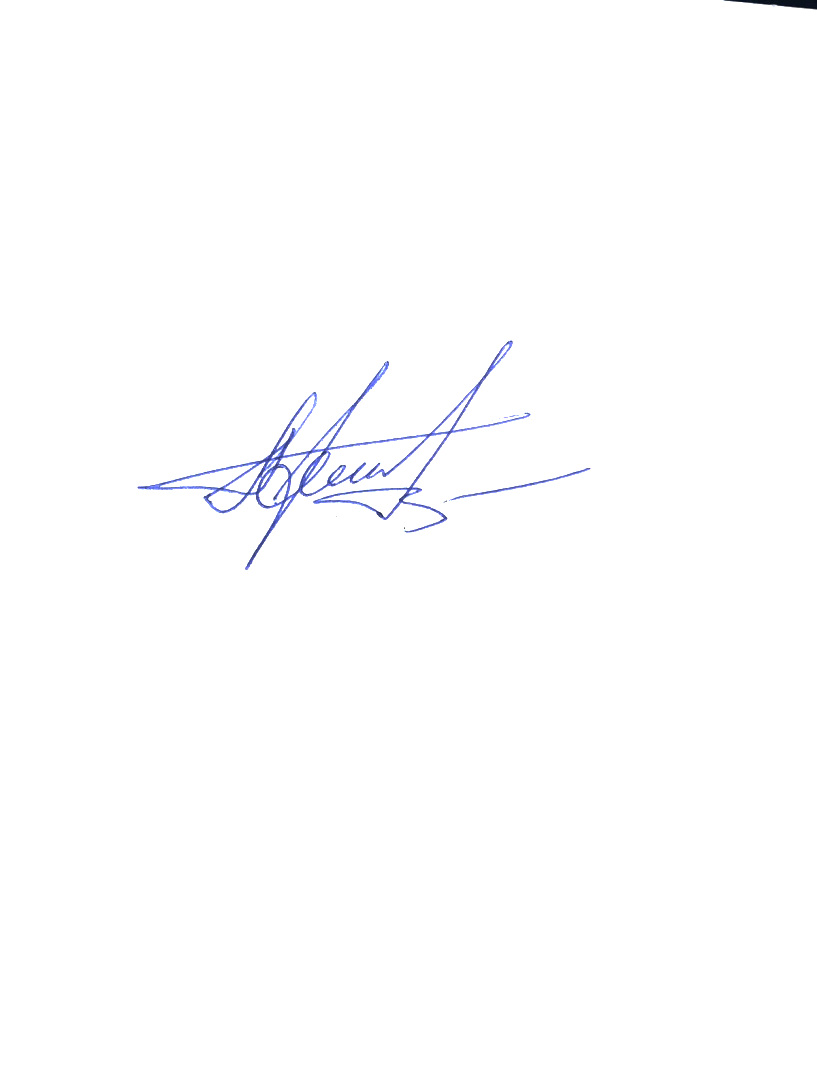 30 октября 2023Исп. Влад И.В.8 (495) 983 65 48, доб. 43-46